Новоуренгойский филиал Профессионального образовательного учреждения«Уральский региональный колледж»КУРСОВАЯ РАБОТАОБЩЕСТВО С ОГРАНИЧЕННОЙ ОТВЕТСТВЕННОСТЬЮ КАК СУБЪЕКТ ГРАЖДАНСКОГО ПРАВАОП.06 ГРАЖДАНСКОЕ ПРАВО40.02.01 Право и организация социального обеспеченияВыполнил обучающийся гр.Ю-368    __________          Луов Ислам Алийевич02.12.2021Оценка за выполнение и защиту курсовой работы                     _________________Проверил               _______________                         Устинова Галина Ивановна 13.12.2021г. Новый Уренгой, 2021СОДЕРЖАНИЕВВЕДЕНИЕ                                                                                                                                31. ТЕОРЕТИЧЕСКИЕ ОСНОВЫ СОЗДАНИЯ И ФУНКЦИОНИРОВАНИЯ ОБЩЕСТВА С ОГРАНИЧЕННОЙ ОТВЕТСТВЕННОСТЬЮ                            51.1 Общая характеристика общества с ограниченной ответственностью           51.2 Организационно-правовые основы создания и функционирования общества с ограниченной ответственностью 14
1.3 Права и обязанности участников общества с ограниченной ответственностью                                                                                                   172 ОРГАНИЗАЦИОННО-ЭКОНОМИЧЕСКАЯ ХАРАКТЕРИСТИКА ООО «ГАЗПРОМ ДОБЫЧА УРЕНГОЙ»                                                                     20         2.1 О компании и о ее перспективах                                                                    202.2 Структура компании                                                                                        21                                                                            2.3 Статистика компании ООО «Газпром добыча Уренгой»                            24ЗАКЛЮЧЕНИЕ                                                                                                      27СПИСОК ИСПОЛЬЗУЕМЫХ ИСТОЧНИКОВ                                                  31ВВЕДЕНИЕАктуальность данной темы заключается в том, что появление института юридического лица в самом общем виде вызвано теми же причинами, то и возникновение и развитие права: усложнением социальной организации общества, развитием экономических отношений.Целью исследования является комплексное изучение общества с ограниченной ответственностью как субъекта гражданского права.Для достижения этой цели были поставлены следующие задачи:1) сформулировать понятие общества с ограниченной ответственностью, права и обязанности участников общества;2) рассмотреть статистику ООО на примере ООО «Газпром добыча Уренгой»;3) выявить проблемы ООО и найти решениеОбъектом исследования являются общественные отношения, направленные на учреждение обществ и связанные с их деятельностью, сторонами которых выступают общество, учредители, участники общества, а также должностные лица и органы управления обществом с ограниченной ответственностью.Предмет исследования составляют совокупность гражданско-правовых норм, регулирующих отношения по учреждению и деятельности обществ, системные связи этих норм между собой и нормами других отраслей права, механизм их реализации.Методологическую основу работы составляет общенаучный метод диалектического познания объективно существующей действительности, рассматривающий явления и процессы в их взаимосвязи и взаимодействии. Структура курсовой работы состоит из введения, двух глав, заключения и списка используемых источников.1 ТЕОРЕТИЧЕСКИЕ ОСНОВЫ СОЗДАНИЯ И ФУНКЦИОНИРОВАНИЯ ОБЩЕСТВА С ОГРАНИЧЕННОЙ ОТВЕТСТВЕННОСТЬЮ1.1 Общая характеристика общества с ограниченной ответственностью Характеризуя экономическую природу данной организационно-правовой формы предприятия, необходимо заметить отсутствие определенной схожести в его определении. Н.А. Сафронов отмечает, что общество с ограниченной ответственностью — это форма организации предприятия, участники которого вносят определенный взнос в уставный капитал и несут ограниченную ответственность в пределах своих вкладов. Общество с ограниченной ответственностью имеет ряд особенностей, отличающих его от других предприятий: наличие паевого капитала; предприятия в форме общества с ограниченной ответственностью — в основном мелкие и средние организации, более гибкие и мобильные, чем акционерные общества; структура общества с ограниченной ответственностью является более простой; обществу с ограниченной ответственностью не обязательно публиковать свой устав, данные о балансе, изменениях нанимателя и перемещениях в составе.А.В. Бусыгин считает, что для создания общества с ограниченной ответственностью его члены заключают учредительный договор, в котором определяется: фирменное наименование; местонахождение; профиль деятельности, задачи и цели; размер уставного капитала и долевое участие всех членов общества. В западном законодательстве предусматривается возможность представления общества прокуристам — доверенным лицам.В учебно-методическом пособии под редакцией В.Г. Гусакова отмечено, что экономической основой формирования уставного фонда является имущественный пай, переданный обществу каждым учредителем. Внесенный имущественный вклад дает право каждому учредителю принимать участие в управлении обществом, получать дивиденды от прибыли пропорционально своему вкладу, а также изъять стоимость имущества пропорционально его доли в уставном фонде общества при условии его выхода из состава участников или ликвидации общества.Формирование общества предусматривает принятие двух учредительных документов одновременно (договора о создании и деятельности общества, устава общества). При этом учредительный договор о совместной деятельности должен быть подписан всеми участниками, а устав затем утвержден. Так как общество с ограниченной ответственностью является объединением лиц, положения учредительного договора имеют приоритет в случаях их противоречия с уставом. Но во взаимоотношениях общества с третьими лицами приоритет имеют нормы устава общества.В.П. Грузинов полагает, что функционирование общества с ограниченной ответственностью сопряжено с ведением подробной отчетности, что позволяет кредитным учреждениям на основании анализа активов, пассивов, объемов реализации и прибыли общества точно определять максимально допустимый размер даваемого кредита, минимизирующего риск от невозврата. Однако следует учитывать, что по свидетельствам зарубежной статистики, сроки такого кредита ограничены, как правило, годичным периодом, а к величине выплачиваемых обществом процентов за его пользование банки приплюсовывают еще и так называемую рисковую премию (от 5% до 10% годовых). Поэтому, хотя возможности инвестирования будущего развития у общества и выше, чем у полных товариществ, они тоже ограничены довольно жесткими рамками.В соответствии с белорусским коммерческим правом общество является юридическим лицом и собственником своего имущества. Обращаем внимание, что собственником имущества являются не его учредители (участники), а само общество как юридическое лицо. Имущество формируется из вкладов участников, полученных доходов, а также иного имущества, приобретенного им по основаниям, допускаемым законом. Учредитель (участник) общества вносит свой вклад в уставный фонд, и в результате его имущество становится собственностью общества. Однако внесенный вклад дает ему право участвовать в управлении обществом, получать проценты из чистой прибыли пропорционально своему вкладу, право на выплату стоимости части имущества, пропорциональной его доле в уставном фонде общества при выходе из состава участников или при ликвидации общества. Положение, согласно которому собственником имущества является само общество как юридическое лицо, а не его учредители (участники), четко делит отношения в обществе с ограниченной ответственностью на гражданско-правовые (отношения между учредителями (участниками) как между собой, так и с обществом) и трудовые отношения (отношения между обществом и всеми работающими в нем по договору).Отношения общества с участниками, если они являются работниками, регулируется нормами трудового права, а отношения с ними как исключительно с участниками — нормами гражданского права. Неучастник является собственником имущества общества с ограниченной ответственностью. Хотя он и передал последнему свое имущество в качестве вклада, он не может забрать его без согласия общества. Оно стало принадлежать обществу. Но участник может в порядке, предусмотренном уставом и законодательством, в случае выхода его из состава участников получить долю от стоимости всего имущества пропорционально внесенному вкладу. Данный организационный тип бизнеса позволяет достичь несколько высшей по сравнению с полным товариществом степени экзогенной эффективности за счет возможностей предложить большое разнообразие и обеспечить большие масштабы производственной и иной деятельности. Однако здесь также есть определенные границы, сдерживающие рост экзогенной эффективности. И главным ограничительным фактором становятся противоречия, возникающие в этой форме бизнеса между отдельными индивидуальными целями и коллективной процедурой принятия решений. Неизбежны ситуации, когда на общих собраниях меньшинство должно подчиняться производственным и финансовым решениям большинства, это затрудняет возможность учета индивидуальных предпочтений. Следовательно, увеличивается психологическое напряжение, которое является одним из важных условий, влияющих на эффективность работы предприятия. Стремление к внутренней эффективности ведет к тому, что данный тип общества сдерживает рост своих совладельцев, ограничивая потенциальные возможности этих обществ как на рынке товаров и услуг, так и на рынке капиталов. Анализ норм Гражданского кодекса, а также корреспондирующего ему действующего законодательство, позволяет выделить основные признаки, которые отражают современное понимание этого вида коммерческой организации правовой системой:     ООО — это предприятие с правами юридического лица.а) организационное единство ООО проявляется, прежде всего, в определенной иерархии, соподчиненности органов управления: Общее собрание и Правление, составляющих его структуру, и в четкой регламентации отношений между его участниками. Благодаря этому становится возможным превратить желания множества участников в единую волю юридического лица в целом, а также непротиворечиво выразить эту волю вовне. Таким образом, множество лиц, объединенных в организацию, выступает в гражданском обороте как одно лицо, один субъект права. Филиалы и представительства общества обладают многими схожими чертами:являются обособленными подразделениями ООО; создаются по решению Общего собрания участников, принятому большинством голосов от ¾ числа голосов участников общества, если количество пайщиков меньше трех и все они располагают равным паем, вопрос решается по договоренности; должны быть расположены вне места нахождения общества; не являются юридическими лицами, действуют на основании утвержденного обществом Положения; наделяются создавшим их обществом имуществом, которое учитывается как на собственном балансе, так и на сводном балансе общества; руководитель филиала и представительства назначаются обществом и действуют на основании доверенности, выданной обществом;осуществляют деятельность от имени создавшего ООО; ответственность за деятельность филиала и представительства несет создавшее общество; устав общества должен содержать сведения о его филиалах и представительствахРазличие между филиалами и представительствами заключается в том, что представительство — это подразделение, которое представляет интересы общества и осуществляет их защиту, филиал же может осуществлять часть функций общества; б) имущественная обособленность. Любая практическая деятельность не мыслима без соответствующих инструментов: предметов техники, знаний, просто денежных средств. Объединение этих инструментов в один имущественный комплекс, принадлежащий данной организации, отграничение его от имуществ, принадлежащих другим лицам, и называется имущественной обособленностью юридического лица. Обособленное имущество создает материальную базу деятельности коллективного образования. Имущество общества состоит из паевых вкладов, внесенных участниками при учреждении общества, и приобретенного за счет нераспределенной прибыли общества недвижимого и движимого имущества.Под имуществом признается совокупность принадлежащих определенным физическим и юридическим лицам имущественных прав и обязанностей, рассматриваемых как сумма активных и пассивных ценностей, тесно связанных между собой. Право собственности на имущество общества предполагает: право владения, пользования и распоряжения, но с одним исключением: титульный владелец в данном случае владеет и пользуется имуществом в полном объеме, но распоряжается им в пределах компетенции, предоставленной юридическому лицу собственником или действующим законодательством. Имущественная обособленность ООО отражается на его самостоятельном балансе. Самостоятельность бухгалтерского баланса заключается в том, что он отражает денежную стоимость всего имущества корпорации в динамике. В отличии, например, от баланса, который может иметь некоторые структурные подразделения, самостоятельный баланс юридического лица отражает все поступления, активы, пассивы общества, а также затраты, некоторые из которых могут не учитываться в балансе структурного подразделения;в) самостоятельная гражданско-правовая ответственность по своим обязательствам. Благодаря имущественной обособленности, юридическое лицо вступает в гражданские правоотношения и имеет возможность нести самостоятельную имущественную ответственность. Всякое юридическое лицо несет ответственность за свою хозяйственную деятельность. Необходимой предпосылкой такой ответственности является наличие у ООО обособленного имущества, которое при необходимости может служить объектом притязаний кредиторов; г) выступление в гражданском обороте от собственного имени. Это означает возможность от своего имени приобретать и осуществлять гражданские права и обязанности, а также выступать истцом и ответчиком в суде. Это итоговый признак юридического лица и одновременно та цель, ради которой оно создается. Наличие организационной структуры, обособленного имущества, на котором базируется самостоятельная ответственность, как раз и позволяет ввести в гражданский оборот новое объединение лиц и капиталов нового субъекта права.ООО — коммерческая организация.  Хозяйственное общество, в котором происходит объединение капиталов участников. Для участников общества нет обязанности личного участия в хозяйственной деятельности ООО, в отличии, например, от производственных кооперативов. Каждый пайщик вправе участвовать в общем собрании пайщиков лично или через представителя. В подтверждение данного признака общества законодатель устанавливает, что в случае, когда один из участников общества не внес свой вклад в установленный срок, любой участник вправе письменно потребовать от него этого, установив дополнительный срок, составляющий не менее одного месяца, и предупредив о возможности его исключения из общества. Если же участник не внес вклад в дополнительный срок, он утрачивает право на свою долю и на внесенную часть, о чем он должен быть уведомлен, что ранее не было известно нашему законодательству. . Общество — юридическое лицо, в отношении которого его участники имеют обязательственные права. По общему правилу участники ООО, передавая свое имущество в качестве вклада в капитал общества, теряют вещное право на добровольно переданные блага, одновременно на объединенное таким образом имущество возникает право собственности у самого общества как юридического лица. Так происходит имущественное обособление вновь возникающей организации от имущества ее членов. . Общество, уставный капитал которого разделен на доли, размеры которых определены учредительным документом.Размер доли участника определяет размер обязательственно-правовых требований участника к обществу. Доля участника ООО является часть уставного капитала, установленная в зависимости от размера вклада в уставный капитал. Участник владеет долей, которая может быть разного размера. Доли неделимы, если учредительным документом не предусмотрено иное. Если участник приобретает другую долю либо часть доли другого участника, его доля увеличивается соразмерно стоимости приобретенной доли. Паевое свидетельство является именным документом, удостоверяющим, что указанное в нем лицо является собственником имущества общества с вытекающими отсюда правами и обязанностями. Оно выдается Правлением общества пайщику после внесения им паевого вклада в полном размере. У одного пая могут быть несколько владельцев, однако для общества они являются коллективным членом и могут осуществлять свои права только через одного общего представителя.Но кроме прав, доля определяет и размер обязанности участника перед обществом по внесению вклада в полном объеме и в срок, установленный учредительными документами. Доля участия в виде совокупности прав есть своеобразное встречное удовлетворение, эквивалент, представляемый в обязательстве в обмен на вклад участника.Общество, участники которого не отвечают по его обязательствам и несут риск убытков, связанных с деятельностью общества, в пределах стоимости внесенных ими вкладов. Участник несет ответственность перед кредиторами общества, а не перед обществом. В то же время и само общество имеет право требовать от участника выполнить свое обязательство — внести вклад в срок, в установленном порядке и в том виде в каком это предусмотрено в учредительном документе. Участнику, исключенному из состава общества, в шестимесячный срок возвращается внесенный им вклад без процентов, но только после возмещения причиненных убытков. Обязанность возместить убытки продолжает существовать в части, не покрытой внесенным вкладом. Существует еще одно исключение, которое действующее законодательство не предусматривает и обусловлено фактом экономической зависимости от другого субъекта при формальной юридической самостоятельности, что, несомненно, оправдано.Общество может иметь гражданские права и нести обязанности, необходимые для осуществления любых видов деятельности, не запрещенных законодательством. Однако наряду с признаками, свойственными как всем хозяйственным обществам и товариществам, так и лишь акционерному как институту, послужившему правовой основой создания общества с ограниченной ответственностью, у данного общества естественно есть и собственные признаки, которые позволяют отличить его от иных хозяйственных обществ и товариществ и особенно от акционерного общества:а) доли участия в обществе с ограниченной ответственностью не оформляются с помощью ценной бумаги, как в акционерном обществе, в силу чего оборот долей затруднен по сравнению с оборотом акций, хотя последний тезис действительно применителен к акциям открытого акционерного общества и «спорен» по отношению к акциям закрытого акционерного общества;б) уставный фонд общества с ограниченной ответственностью, как и акционерного общества, разделен на соответствующее количество частей (данный признак отсутствует в тех правовых системах, где у общества с ограниченной ответственностью может быть лишь один участник), но если в акционерном обществе эти части равны между собой, то в обществе с ограниченной ответственностью доли участия, как правило, не стандартизированы, т.е. они равны между собой;в) общество с ограниченной ответственностью рассматривается как общество с переменным капиталом, в силу возможности перехода (исключения) участника, в акционерном обществе речь идет о постоянном капитале;г) общество с ограниченной ответственностью является обществом с переменным капиталом также в силу того, что оно по своей природе может предусматривать возможность внесения участниками дополнительных вкладов, что, безусловно, отсутствует в акционерном обществе;д) в обществе с ограниченной ответственностью существует правовая связь не только между обществом и его участниками (как акционерном обществе), но и между участниками, которые заключают между собой учредительный договор;е) в силу изложенного в предыдущем пункте общество с ограниченной ответственностью создается и действует на основе двух учредительных документов — учредительного договора и устава. В акционерном обществе же наличествует лишь устав;ж) участник общества с ограниченной ответственностью в своих отношениях с обществом имеет не только права, но и обязанности, а у акционера обязанности отсутствуют, причем, это относится не только к участнику открытого акционерного общества, но и закрытого;з) в силу изложенного в предыдущем пункте, несмотря на то, что общество с ограниченной ответственностью является обществом капитала, в нем присутствует определенный личностный элемент, который влияет на деятельность общества, в акционерном же от личности участника практически не зависит;и) участники общества с ограниченной ответственностью должны быть поименованы в учредительных документах общества, в связи с чем добиваться анонимности участия в обществе невозможно, открытое же акционерное общество по своей природе анонимно;к) структура органов управления в обществе с ограниченной ответственностью может быть лишь двухзвенной, структура органов акционерного общества может быть как двухзвенной, так и трехзвенной;л) определенный личностный элемент в обществе с ограниченной ответственностью позволяет участникам общества исключить одного из них либо участник вправе выйти из общества с выплатой ему обществом стоимости доли, природа же акционерного общества на позволяет исключить акционера либо осуществить выход акционера из общества, иначе, чем путем продажи акций иному лицу;м) и, наконец, общество с ограниченной ответственностью по своей природе предусматривает небольшой (и, как правило, постоянный) состав участников, в силу чего законодательство РФ указывает на то, что в случае, если количество участников превысит число, предусмотренное законодательством, то общество с ограниченной ответственностью должно преобразоваться в открытое акционерное общество, акционерное же общество, прежде всего речь идет об открытом акционерном обществе, может создаваться для привлечения значительного числа участников.Таким образом, можно сделать вывод, что общество с ограниченной ответственностью на современном этапе своего развития представляет собой организационно-правовую форму, обособленную и от акционерного общества и от полного товарищества, хотя значительное количество элементов, схожих с признаками акционерного общества, в нем есть, но наблюдаются и признаки, свойственные лишь обществу с ограниченной ответственностью.1.2 Организационно-правовые основы создания и функционирования общества с ограниченной ответственностьюВзаимоотношения между участниками общества, а также обязательства участников перед этим обществом определяются в договоре о совместной деятельности по созданию общества. Устав общества должен содержать следующие сведения: вид общества; цели его деятельности; наименование и местонахождение; состав участников общества, размер уставного фонда общества; порядок образования имущества и распределения прибыли; структуру и компетенцию органов управления и контроля; права и обязанности участников общества; порядок принятия решений, в том числе перечень вопросов, по которым необходимо единогласие и квалифицированное большинство голосов; порядок ликвидации и реорганизации общества.Процесс создания общества с ограниченной ответственностью включает три стадии: заключение между участниками договора о совместной деятельности по созданию общества и утверждению устава;государственная регистрация общества;формирование уставного фонда.Общество образуется в случае, когда физические и (или) юридические лица (их должно быть не менее двух), в дальнейшем именуемые «учредители» («участники»), решают создать юридическое лицо, целью деятельности которого является извлечение прибыли. Большинство из них образуются в виде обществ с ограниченной ответственностью.Если общество образуется теми лицами, которые уже сотрудничали между собой и которые намерены работать неизмененным составом, то целесообразно создавать общество с ограниченной ответственностью. Если в процессе работы предполагается привлечь новых партнеров или перераспределить доли между учредителями, то лучше создавать закрытое акционерное общество.В закрытом обществе нет проблем с изменением в составе участников, перераспределением долей между ними. Эти проблемы существуют в обществе с ограниченной ответственностью, так как любое изменение в составе участников или перераспределение долей влечет перерегистрацию общества с ограниченной ответственностью и, как следствие, необходимость оформления и регистрации в исполкоме изменений в учредительных документах, оплаты госпошлины за перерегистрацию (т.е. прохождение той же процедуры, что и при создании общества с ограниченной ответственностью).Решение о создании юридического лица оформляется протоколом собрания, на котором должны присутствовать все учредители юридического лица или полномочные представители учредителей юридического лица. Далее необходимо выбрать район регистрации общества.В закрытом обществе нет проблем с изменением в составе участников, перераспределением долей между ними. Эти проблемы существуют в обществе с ограниченной ответственностью, так как любое изменение в составе участников или перераспределение долей влечет перерегистрацию общества с ограниченной ответственностью и, как следствие, необходимость оформления и регистрации в исполкоме изменений в учредительных документах, оплаты госпошлины за перерегистрацию (т.е. прохождение той же процедуры, что и при создании общества с ограниченной ответственностью).Решение о создании юридического лица оформляется протоколом собрания, на котором должны присутствовать все учредители юридического лица или полномочные представители учредителей юридического лица. Далее необходимо выбрать район регистрации общества.Регистрация общества согласно п.1 Положения о государственной регистрации субъектов хозяйствования осуществляется в исполнительном комитете районного, городского Совета народных депутатов по местонахождению постоянно действующего органа юридического лица.Если в момент государственной регистрации общества у него отсутствует юридический адрес, оно может быть зарегистрировано по месту жительства одного из учредителей без права осуществления по указанному адресу производственной деятельности, которая ведет к порче жилого фонда, не отвечает санитарным и противопожарным требованиям, приносит беспокойство жильцам.Так как в обществе несколько учредителей, то регистрация может производиться по месту жительства одного из них. Факторы, которые необходимо учитывать при выборе местонахождения общества: законодательством установлен 20-дневный срок регистрации обществ. На практике сроки регистрации в разных исполкомах города разные (от двух недель до месяца). Это, прежде всего, необходимо учитывать при выборе места регистрации; если помещение будет взято в аренду, то определите, на какой срок будет заключен договор, даст ли владелец гарантийное письмо о предоставлении соответствующего помещения в аренду для представления в исполком по месту регистрации. Сдавать в аренду можно помещения, которые находятся в собственности или на балансе организации. Удобнее регистрировать общество по месту жительства одного из участников, так как иногда получить гарантийное письмо о предоставлении помещения достаточно сложно и по окончании договора аренды общество может переехать в другое помещение и изменить юридический адрес, о чем необходимо известить исполком.Таким образом, можно сделать вывод, что общество образуется в случае, когда физические и (или) юридические лица (их должно быть не менее двух), в дальнейшем именуемые «учредители» («участники»), решают создать юридическое лицо, целью деятельности которого является извлечение прибыли. Большинство из них образуются в виде обществ с ограниченной ответственностью. Решение о создании юридического лица оформляется протоколом собрания, на котором должны присутствовать все учредители юридического лица или полномочные представители учредителей юридического лица. Далее необходимо выбрать район регистрации общества. 1.3 Права и обязанности участников общества с ограниченной ответственностью Участники общества с ограниченной ответственностью вправе:Участвовать в управлении ООО.Получать долю прибыли от деятельности предприятия.Получать информацию о его работе, знакомиться с бухгалтерской и иной документаций.Продать, подарить, передать свою долю в компании целиком или частично кому-либо из прочих участников общества либо третьим лицам. Это право будет действовать в рамках, прописанных в уставе. Например, если участники решат, что третьих лиц в ООО принимать они не хотят и закрепят это положение, то передать свою долю человеку со стороны никто не сможет.Выйти из общества, если такое право закреплено в уставе.Если общество будет ликвидировано, получить часть его имущества.Это базовый набор прав, который сами же организаторы бизнеса при желании могут расширить, включив в устав. Причем дополнительные права могут предоставляться как всем участникам общества, так и одному или некоторым. Этими правами участников можно наделить не только на момент учреждения, но и позже. Проголосовать за их предоставление участники общества с ограниченной ответственностью должны единогласно.Чтобы пользоваться правами, нужно исполнять свои обязанности. В частности, участник ООО должен своевременно внести вклад в уставный капитал, не разглашать конфиденциальную информацию. Эти обязанности прямо прописаны в пункте 1 статьи 9 закона об ООО. Но есть и другие — они не прописаны, но следуют из закона, поэтому их также необходимо исполнять. Например, учредитель должен участвовать в общем собрании, когда нужно решать вопрос единогласно, действовать в интересах общества, в том числе занимая должность директора.Если участник не будет исполнять свои обязанности, то в соответствии со статьей 67 Гражданского кодекса, остальные собственники ООО могут требовать в суде его исключения. При этом общество должно выплатить ему действительную стоимость его доли, то есть часть своего имущества, пропорциональную его вкладу в уставный капитал.Таким образом можно сделать вывод, Уставом ООО можно предусмотреть довольно широкий перечень полномочий участника общества. Например: согласование любых видов сделок, определение направления деятельности, распределение обязанностей среди сотрудников, прямое управление структурными подразделениями, представление интересов общества перед третьими лицами по указанным вопросам, издание обязательных для исполнения распоряжений и т.д. и т.п., оставив Директору функции кадровика.2 ОРГАНИЗАЦИОННО-ЭКОНОМИЧЕСКАЯ ХАРАКТЕРИСТИКА ООО «ГАЗПРОМ ДОБЫЧА УРЕНГОЙ»2.1 О компании и о ее перспективахОбщество с ограниченной ответственностью «Газпром добыча Уренгой» — 100 % дочернее предприятие публичного акционерного общества «Газпром». Административный центр предприятия находится на Крайнем Севере — в городе Новый Уренгой Ямало-Ненецкого автономного округа. Производственные объекты Общества расположены по обе стороны полярного круга.ООО «Газпром добыча Уренгой» разрабатывает крупнейшее в России Уренгойское нефтегазоконденсатное месторождение (Большой Уренгой), открытое в 1966 году. По запасам углеводородов Уренгойское месторождение отнесено к разряду супергигантских. Здесь есть все виды углеводородного сырья: газ, нефть, газовый конденсат, которые залегают на глубинах от тысячи до четырех с половиной тысяч метров.Основные виды производственной деятельности предприятия: добыча природного газа, газового конденсата и нефти, подготовка к транспорту углеводородного сырья, формирование сырьевой базы.Рисунок 1 – основные виды производственной деятельности предприятияТаким образом, можно сделать вывод, что основной перспективой является один из «резервов» предприятия — богатые на газовый конденсат и нефть ачимовские залежи Уренгойского месторождения. Их разработка позволит Обществу в долгосрочной перспективе сохранить уровень добычи газа сепарации и жидких углеводородов, и, как следствие, внесёт весомый вклад в производственную программу головной компании и программу социально-экономического развития Ямало-Ненецкого автономного округа.2.2 Структура компанииВ состав ООО «Газпром добыча Уренгой» входят 15 филиалов, Газопромысловое управление по разработке ачимовских отложений, Инженерно-технический центр, Линейное производственное управление межпромысловых трубопроводов, Медико-санитарная часть, Нефтегазодобывающее управление, Культурно-спортивный центр «Газодобытчик», Управление аварийно-восстановительных работ, Управление автоматизации и метрологического обеспечения, Уренгойское газопромысловое управление, Управление дошкольных подразделений, Управление корпоративной защиты, Управление материально-технического снабжения и комплектации, Управление технологического транспорта и специальной техники, Управление связи, Управление эксплуатации вахтовых поселков.Разберем подробнее некоторые из этих филиалов:Нефтегазодобывающее управление - основные задачи Нефтегазодобывающего управления (НГДУ) — это добыча сырой нефти и нефтяного попутного газа, добыча природного газа и газового конденсата, подготовка нефти и нефтяного попутного газа, эксплуатация нефтегазодобывающих производств, утилизация попутного нефтяного газа. В состав НГДУ сегодня входят два нефтяных промысла вместе с двумя компрессорными станциями по утилизации попутного нефтяного газа, участок по переводу скважин на механизированную добычу, капитальному и текущему ремонту скважин, аппарат управления. Общая штатная численность филиала составляет 450 человек.Газопромысловое управление по разработке ачимовских отложений - основной вид деятельности управления — добыча газоконденсатной смеси из залежи ачимовских горизонтов Уренгойского нефтегазоконденсатного месторождения, а также подготовка газа и газового конденсата к транспорту. Эти задачи выполняет коллектив, состоящий из более 170 сотрудников.Главный объект управления — газоконденсатный промысел № 22 (ГКП-22) представляет собой уникальный высокотехнологичный комплекс последнего поколения со всеми необходимыми системами жизнеобеспечения, автоматизации и управления, ставший экспериментальной площадкой для реализации новейших технологий добычи. В ближайшей перспективе планируется дообустройство второго участка ачимовских отложений: расширение существующего промысла и строительство новой установки комплексной подготовки газа (УКПГ), а также увеличение фонда эксплуатационных скважин до 130. Кроме этого запланировано обустройство третьего участка ачимовских отложений, предусматривающее бурение 105 эксплуатационных скважин и строительство УКПГ.Линейное производственное управление межпромысловых трубопроводов - основное направление деятельности управления — обеспечение эффективной, надежной, безаварийной эксплуатации межпромысловых трубопроводов ООО «Газпром добыча Уренгой». В состав Линейного производственного управления межпромысловых трубопроводов входит 8 производственных служб, а общая численность персонала превышает 340 человек. Сегодня филиал обслуживает более 1300 км межпромысловых трубопроводов в однониточном исчислении подземной и полуподземной прокладки. Из них газопроводов — более 900 километров, продуктопроводов — более 450 километров.Уренгойское газопромысловое управление - Уренгойское газопромысловое управление (УГПУ) сегодня — это сложнейший технологический комплекс, состоящий из 21 установки комплексной подготовки газа и 20 дожимных компрессорных станций, он включает в себя около 2,4 тысячи скважин общего фонда, систему внутрипромысловых коллекторов общей протяженностью более 2 тысяч километров. Коллектив УГПУ насчитываетболее 3700 высокопрофессиональных рабочих, инженерно-технических работников и служащих. Основные виды деятельности филиала — это добыча природного газа и газового конденсата, подготовка газа и газового конденсата к транспорту, эксплуатация нефтегазодобывающих производств, эксплуатация и техническое обслуживание дожимных компрессорных станций (ДКС) и станций охлаждения газа (СОГ), газовых сетей, сетей электро-, тепло-, водоснабжения и водоотведения.Управление дошкольных подразделений - Управление дошкольных подразделений (УДП) ООО «Газпром добыча Уренгой» образовано в 1991 году. В настоящее время в состав филиала входит 8 детских садов, которые посещают свыше 1600 воспитанников.Коллектив УДП — это 612 работников, которые отвечают за осуществление дошкольного образования, дополнительную образовательную деятельность, надлежащий присмотр и уход за детьми, организацию качественного медицинского обслуживания дошкольников в детских садах Управления. Коллектив УДП славен традициями, в числе которых — разнообразные проекты и фестивали, такие как: семейный спортивный праздник «Старты юных газодобытчиков», фестиваль театров детской моды «Сказочная ярмарка». Высокий уровень профессионального мастерства педагогических коллективов детских садов Общества позволяет ежегодно добиваться побед в конкурсах городского, всероссийского и международного уровней.Налаживанию активного сотрудничества с семьями воспитанников, установлению доверия помогает открытость образовательного процесса детских садов. Родители — полноправные участники спортивных и творческих мероприятий, развивающих занятий. Активно работает Родительский комитет Управления, являющийся инициатором спортивно-массовых мероприятий: «Туристического слета», «Покатушек», благотворительных акций «Новогоднее чудо» и «Подари мне жизнь».Таким образом, можно сделать вывод, что ООО «Газпром добыча Уренгой» является лидером по добыче жидких углеводородов (нефти и конденсата) среди 100% дочерних компаний ОАО «Газпром».Важное достижение последних лет — начало освоения сверхглубоких ачимовских пластов, богатых газовым конденсатом. Природоохранная деятельность Общества «Газпром добыча Уренгой» сертифицирована в соответствии с международными стандартами ISO 14001 и признана соответствующей требованиям экологического менеджмента.В 2014 году совокупная добыча газа ООО «Газпром добыча Уренгой» составила более 6,5 триллионов кубометров газа. Такого гигантского количества газа с одного месторождения не добывала ни одна компания в мире.2.3 Статистика компании ООО «Газпром добыча Уренгой»Владельцы: Газпром, ПАОУставный капитал – 12.7 млрд ₽ООО «Газпром добыча Уренгой» — 100-процентное дочернее предприятие ОАО «Газпром».По данным Росстата выручка компании ООО «Газпром добыча Уренгой» составляет 270 млрд ₽ (Рисунок – 2)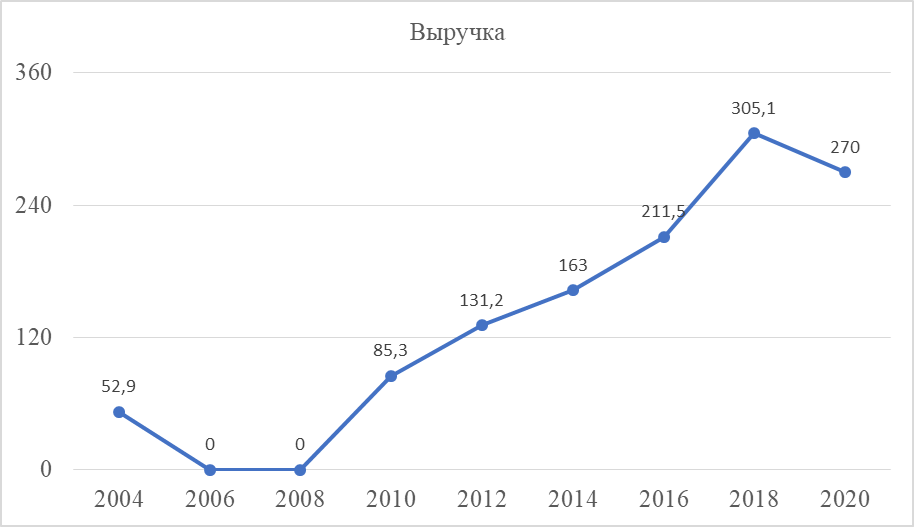 Рисунок 2 – Статистические данные о выручке ООО «Газпром добыча Уренгой» за период 2004 – 2020 г. 3 место по региону Ямало-Ненецкий АО2 место в категории Услуги, связанные с добычей нефти, газа, угля, торфаПо данным Росстата прибыль компании ООО «Газпром добыча Уренгой» составляет 15.8 млрд ₽  (Рисунок – 3)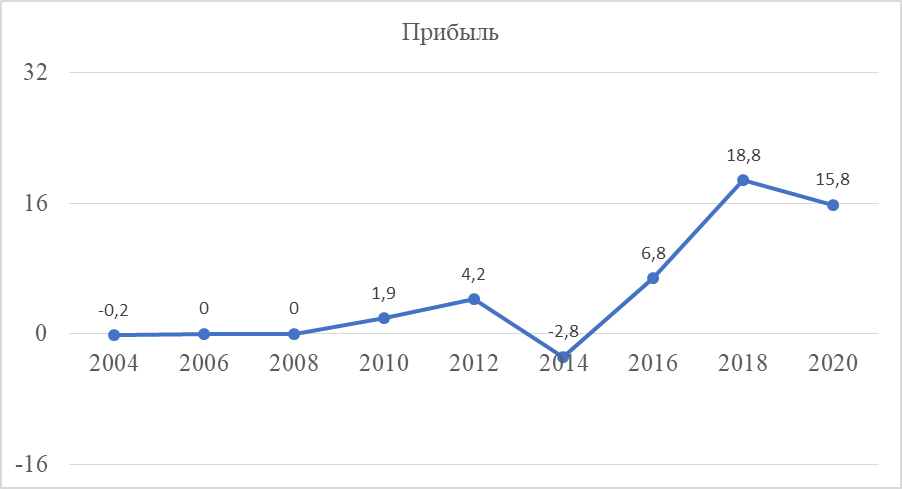 Рисунок 3 - Статистические данные о прибыли ООО «Газпром добыча Уренгой» за период 2004 – 2020 г.Рентабельность продаж 2.7% Рентабельность капитала 27.7% По данным Росстата стоимость компании ООО «Газпром добыча Уренгой» составляет 103.2 млрд ₽  (Рисунок – 4)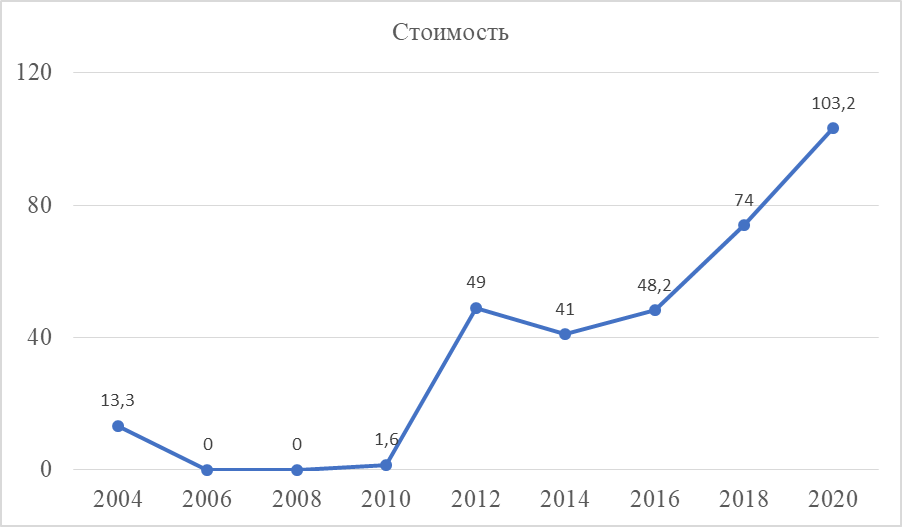 Рисунок 4 - Статистические данные о стоимости ООО «Газпром добыча Уренгой» за период 2004 – 2020 г.10 место по региону Ямало-Ненецкий АО2 место в категории Услуги, связанные с добычей нефти, газа, угля, торфа.Рыночная стоимость компании равна среднему значениюмежду настоящей и будущей стоимостью собственных средств.Будущая стоимость расчитана путем дисконтированиябудущей прибыли.В случае, если наблюдается отрицательная динамика прибыли,рыночная стоимость компании равна стоимостисобственных средств.Таким образом, можно сделать вывод, что компания занимает лидирующие строчки по объему выручки (3 место), в отрасли (2 место). По стоимости бизнеса (10 место), в отрасли (2 место).ЗАКЛЮЧЕНИЕВ результате проведенных в работе исследований установлено что общество с ограниченной ответственностью это: коммерческая организация, основной целью деятельности которой является извлечение прибыли; хозяйственное общество, в котором происходит объединение капиталов участников; общество, учрежденное одним или несколькими лицами; юридическое лицо, в отношении которого его участники имеют обязательственные права; общество, уставный капитал которого разделен на доли, размеры которых определены учредительными документами; общество, участники которого не отвечают по его обязательствам и несут риск убытков, связанных с деятельностью общества, в пределах стоимости внесенных ими вкладов; организация, обладающая соответствующей устойчивой структурой. Исходя из выше сказанного, дадим определение: общество с ограниченной ответственностью - это коммерческая организация, имеющая разделенный на доли участников уставный капитал и самостоятельно отвечающая по своим обязательствам. В настоящее время общество с ограниченной ответственностью является наиболее распространенным видом юридических лиц в Российской Федерации. В связи с этим изучение и осмысление отдельных юридических проблем, связанных с правовым регулированием создания и функционирования подобных обществ, представляет большой практический и теоретический интерес. Правовой статус обществ с ограниченной ответственностью определяется при помощи как общих норм, равно применимых для всех юридических лиц, так и специальных, содержащихся в Гражданском кодексе Российской Федерации и корреспондирующем ему Федеральном законе Об обществах с ограниченной ответственностью. При подобном подходе к определению статуса обществ с ограниченной ответственностью в ГК РФ закрепляются лишь наиболее принципиальные, основополагающие положения, а их развитие и детализация происходит в другом федеральном законе. С учетом проведенных в работе исследований установлено, что законодательное обеспечение деятельности общества с ограниченной ответственностью нуждается в дальнейшем совершенствовании. Как организация, основанная на объединении капиталов, общество с ограниченной ответственностью традиционно противопоставляется хозяйственным товариществам, являющимся объединениями лиц. Право гражданина на предпринимательскую деятельность основано на нормах гражданского законодательства Российской Федерации. Статья 18 ГК РФ, раскрывая содержание правоспособности граждан, предусматривает саму возможность заниматься такой деятельностью. Одной из форм реализации данной возможности может являться участие гражданина в обществе с ограниченной ответственностью. В соответствии со ст.89 ГК РФ у общества с ограниченной ответственностью, по общему правилу, должны быть два учредительных документа - учредительный договор и устав общества. Разрабатывая устав общества с ограниченной ответственностью, нельзя забывать о том, что формальный подход к подготовке этого документа, в том числе в части определения компетенции общего собрания участников, может привести к достаточно неприятным последствиям. Конечно же, разработка устава - творческий процесс, и общих рекомендаций на все случаи жизни не существует. Для обеспечения корпоративной безопасности и создания эффективных условий для развития бизнеса необходимо, используя диспозитивные нормы законодательства, разработать такие документы, которые учитывали бы особенности именно вашего общества, расстановку сил внутри него, соотношение основных долей участников общества, взаимоотношения между собственниками и многое другое. Однако некоторые рекомендации все-таки можно сформулировать. К дополнительной компетенции общего собрания участников следует относить вопросы, в решение которых, а главное - в реализацию принятых решений, участники ООО, даже и не являющиеся его сотрудниками, способны внести существенный вклад. Например, если один из участников ООО является представителем крупного потребителя продукции общества, то к компетенции собрания целесообразно относить утверждение условий долгосрочных договоров на оптовые поставки. В компетенцию общего собрания участников следует включать вопросы, решение по которым является принципиально важными для ключевых участников ООО. Например, если участник ООО - материнское общество хол - динга, такой участник, определенно, захочет контролировать финансовые потоки и назначение на должности не только руководителя, но и высших менеджеров общества.В связи с частой невозможностью получить согласие всех участников на принятие определенного решения возникла проблема: возможно ли внесение в устав общества с ограниченной ответственностью изменений по распределению уставного капитала между участниками (размеру доли и номинальной стоимости доли) без внесения изменений в учредительный договор? Отрицательный ответ на этот вопрос приводит к заключению, что в устав общества включен ряд вопросов, для принятия решения по которым необходимо не квалифицированное большинство, а единогласное решение всех участников.Проблемами являются: Неблагоприятные экономические условия могут повлечь замедление темпов роста спроса на энергоносители и привести к удорожанию заемного капитала. Политика ЕС на газовом рынке направлена на диверсификацию источников поставок газа и увеличение доли биржевой торговли газом, что оказывает влияние на OOО «Газпром» как одного из основных поставщиков природного газа в страны ЕС. Транспорт газа через территорию третьих стран связан с риском невыполнения обязательств по транзиту, что влечет риски ненадлежащего выполнения Группой «Газпром» обязательств по контрактам на поставку газа.Пути их решения: В целях обеспечения повышения дохода от реализации энергоносителей OOО «Газпром» диверсифицирует рынки и каналы сбыта, расширяет сферы использования природного газа. Для обеспечения финансовой устойчивости OOО «Газпром» проводит оптимизацию долговой нагрузки. Долгосрочные контракты позволяют OOО «Газпром» обеспечивать надежность и гибкость поставок газа. Дополнительно с целью минимизации риска снижения уровня поставок продолжается реализация комплекса мер, направленных как на создание новой инфраструктуры, так и на стимулирование спроса на газ и укрепление позиций в секторах, где возможны поставки дополнительных объемов газа. Для снижения зависимости от транзитных стран осуществляются и реализуются мероприятия по диверсификации экспортных маршрутов, расширению возможностей по доступу к ПХГ (Подземное хранение газа) за рубежом, развитию торговли СПГ (Сжиженный природный газ).СПИСОК ИСПОЛЬЗУЕМЫХ ИСТОЧНИКОВГражданский кодекс Российской Федерации (часть первая) от 30.11.1994 N 51ФЗ (принят ГД ФС РФ 21.10.1994) (действующая редакция от 14.11.2013) // СПС КонсультантПлюс. – Электрон. текст. дан. – Режим доступа: Локальная сеть ПОУ «Уральский региональный колледж». – Дата обращения: 11.11.2021г.Постановление Правительство РФ от 30 Сентября 2004 Года N 506 «Об Утверждении Положения» // СПС КонсультантПлюс. – Электрон. текст. дан. – Режим доступа: Локальная сеть ПОУ «Уральский региональный колледж». – Дата обращения: 11.11.2021г.Трудовой кодекс Российской Федерации от 30.12.2001 N 197ФЗ (принят ГД ФС РФ 21.12.2001) (действующая редакция от 01.01.2014) // СПС КонсультантПлюс. – Электрон. текст. дан. – Режим доступа: Локальная сеть ПОУ «Уральский региональный колледж». – Дата обращения: 11.11.2021г.ФЗ «О приватизации государственного и муниципального имущества» (принят ГД ФС РФ 30 ноября 2001 года (в ред. ФЗ от 27.02.2003 N 29ФЗ) // СПС КонсультантПлюс. – Электрон. текст. дан. – Режим доступа: Локальная сеть ПОУ «Уральский региональный колледж». – Дата обращения: 11.11.2021г.ФЗ «Об обществах с ограниченной ответственностью» N 14ФЗ от 08.02.98 г. (действующая редакция от 02.01.2013) // СПС КонсультантПлюс. – Электрон. текст. дан. – Режим доступа: Локальная сеть ПОУ «Уральский региональный колледж». – Дата обращения: 11.11.2021г.ФЗ «О государственной регистрации юридических лиц и индивидуальных предпринимателей» №129ФЗ от 08.08.01г. (действующая редакция от 01.01.2014) // СПС КонсультантПлюс. – Электрон. текст. дан. – Режим доступа: Локальная сеть ПОУ «Уральский региональный колледж». – Дата обращения: 11.11.2021г.Постановление Правительство РФ от 26 февраля 2004 г. N 110 «О совершенствовании процедур государственной регистрации и постановки на учет юридических лиц и индивидуальных предпринимателей» // СПС КонсультантПлюс. – Электрон. текст. дан. – Режим доступа: Локальная сеть ПОУ «Уральский региональный колледж». – Дата обращения: 11.11.2021г.ФЗ «О введении в действие земельного кодекса Российской Федерации» (принят ГД ФС РФ 28 сентября 2001 года) ( от 25 октября 2001 N 136ФЗ// СПС КонсультантПлюс. – Электрон. текст. дан. – Режим доступа: Локальная сеть ПОУ «Уральский региональный колледж». – Дата обращения: 11.11.2021г.)ФЗ «О несостоятельности (банкротстве)» от 26.10.2002 N 127ФЗ (принят ГД ФС РФ 27.09.2002) (действующая редакция от 10.01.2014) // СПС КонсультантПлюс. – Электрон. текст. дан. – Режим доступа: Локальная сеть ПОУ «Уральский региональный колледж». – Дата обращения: 11.11.2021г.https://www.gazprom.ru/investors/corporate-governance/risk-factors // – Режим доступа: Локальная сеть ПОУ «Уральский региональный колледж». – Дата обращения: 11.11.2021г.https://urengoy-dobycha.gazprom.ru/ // – Режим доступа: Локальная сеть ПОУ «Уральский региональный колледж». – Дата обращения: 11.11.2021г.https://sbis.ru/ // – Режим доступа: Локальная сеть ПОУ «Уральский региональный колледж». – Дата обращения: 11.11.2021г.https://mobile.studbooks.net/1036066/pravo/teoreticheskie_osnovy_sozdaniya_funktsionirovaniya_obschestva_ogranichennoy_otvetstvennostyu // – Режим доступа: Локальная сеть ПОУ «Уральский региональный колледж». – Дата обращения: 11.11.2021г.http://nurengoy.preco.ru/studentu/elektronnaya_informaczionno_obrazovatelnaya_sreda/kopiya_portal_distanczionnogo_obucheniya// – Режим доступа: Локальная сеть ПОУ «Уральский региональный колледж». – Дата обращения: 11.11.2021г.Тихомиров М.Ю. Общество с ограниченной ответственностью: практическое пособие по применению закона в новой редакции. – М. , 2019// – Режим доступа: Локальная сеть ПОУ «Уральский региональный колледж». – Дата обращения: 11.11.2021г.Сафронов, Н.А. Экономика организации (предприятия): Учебник для ср. спец. учебных заведений / Н.А. Сафронов. – М.: Магистр, НИЦ ИНФРА-М, 2013. // – Режим доступа: Локальная сеть ПОУ «Уральский региональный колледж». – Дата обращения: 11.11.2021г.Тихомиров. «Общество с ограниченной ответственностью: Статус, организация управления и контроля»// Изд. «Тихомирова М.Ю.», 2017. // – Режим доступа: Локальная сеть ПОУ «Уральский региональный колледж». – Дата обращения: 11.11.2021г.Крылова З.Г. Российское гражданское право.Учебник.М.2020. // – Режим доступа: Локальная сеть ПОУ «Уральский региональный колледж». – Дата обращения: 11.11.2021г.